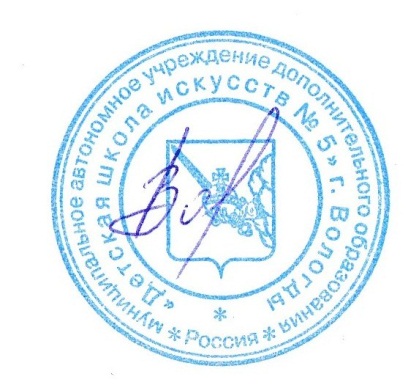 Утверждаю:ДиректорМАУДО «ДШИ № 5» г. Вологды___________ Н.Н.ВоробьеваВедомость вступительных испытанийКомиссия по отбору детей: Дата: 28.05.2018г.                                              ______________/М.Л.Лейкина                                              ______________/В.Г.Максимов                                              ______________/М.В.Жданова                                              ______________/А.Л.Кузнецова                                               ______________/А.И.Мотовилова                                              ______________/А.А. Акулова№Фамилия, имяВозрастна 01.09.2018Видпрограммы(ДПОП, ДООП)СпециальностьИтоговый балл1Арцыбасова Алиса11 лет, 7 мДПОПЖивопись252Беспалова Ксения11 лет, 6 мДПОПЖивопись253Голубева Мария12 лет, 10 мДПОПЖивопись204Грушина Варвара10 лет, 11 мДПОПЖивопись205Кабыкина Екатерина10 лет, 7 мДПОПЖивопись256Осокина Анастасия10 лет, 9 мДПОПЖивопись257Смирнова Анна11 лет, 2 мДПОПЖивопись258Якушева Ксения11 лет, 5 мДПОПЖивопись25